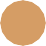 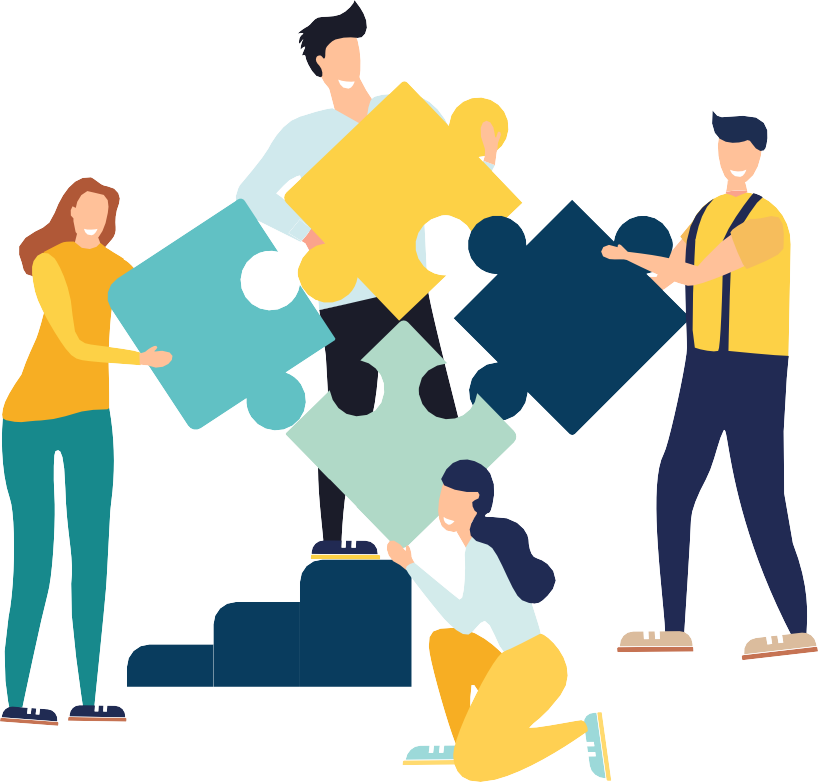 Your exceptional teamwork has been thecornerstone of our accomplishments. Thank you for your collaboration and dedication!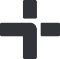 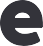 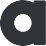 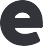 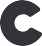 